XVR301-16G3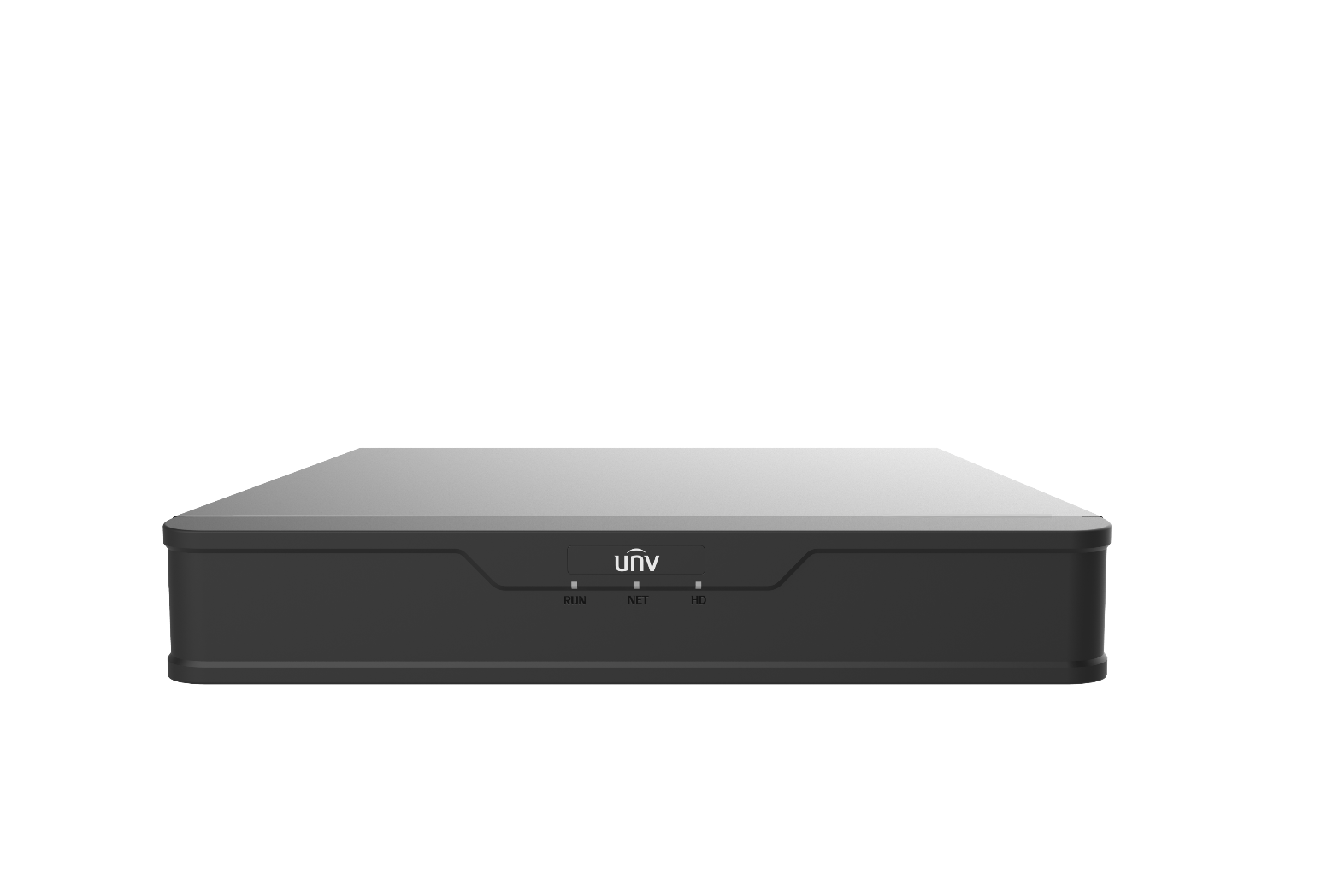 Основные особенностиПоддержка форматов видео H.265 и H.264Поддержка передачи аудиосигналов по коаксиальному кабелю (только для камер TVI)Поддержка TVI, AHD, CVI, CVBS и IP-камер с адаптивным доступом16-канальный вход BNC1 выход HDMI и 1 выход VGA с разрешением до 1920 х 1080Передача сигналов на большое расстояние по коаксиальному кабелюПоддержка основных камер, совместимых с профилями стандарта ONVIF и протоколами RTSPТехнические характеристикиРазмеры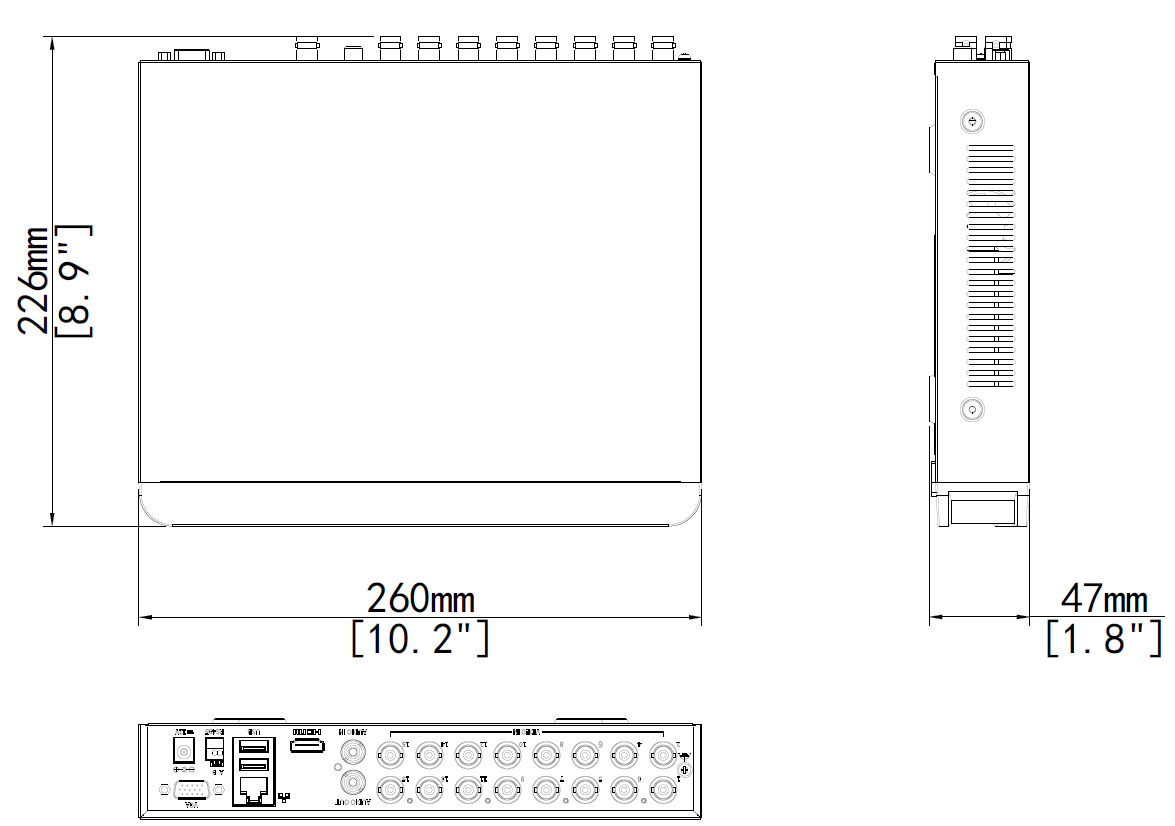 Задняя панельZhejiang Uniview Technologies Co., Ltd.Building No.10, Wanlun Science Park, Jiangling Road 88, Binjiang District, Hangzhou, Zhejiang, China (Ханчжоу, Чжэцзян, Китай)Эл. почта: overseasbusiness@uniview.com; globalsupport@uniview.comhttp://www.uniview.com© 2022, авторские права принадлежат компании Zhejiang Uniview Technologies Co., Ltd. Все права защищены.Информация о характеристиках изделия и его наличии может быть изменена без предварительного уведомления.МодельXVR301-16G3XVR301-16G3Видеовход/аудиовходВидеовход/аудиовходВидеовход/аудиовходАналоговый видеовход16 каналов, BNC16 каналов, BNCIP-видеовход8 каналов (до 16 каналов после преобразования сигнала со всех аналоговых камер)8 каналов (до 16 каналов после преобразования сигнала со всех аналоговых камер)Поддерживаемые типы аналоговых камерПоддержка входа AHD: 5 МП при 12 кадров/с4 МП при 15 кадров/с1080P при 30 к/с720P при 30 кадров/сПоддержка входа TVI:5 МП при 12 кадров/с4 МП при 15 кадров/с1080P при 30 к/с720P при 30 кадров/сПоддержка входа CVI:1080P при 30 к/с720P при 30 кадров/сПоддержка входа CVBSПоддержка входа AHD: 5 МП при 12 кадров/с4 МП при 15 кадров/с1080P при 30 к/с720P при 30 кадров/сПоддержка входа TVI:5 МП при 12 кадров/с4 МП при 15 кадров/с1080P при 30 к/с720P при 30 кадров/сПоддержка входа CVI:1080P при 30 к/с720P при 30 кадров/сПоддержка входа CVBSАудиовход1 канал, RCA1 канал, RCAСжатие аудиоG.711UG.711UВидеовыход/аудиовыходВидеовыход/аудиовыходВидеовыход/аудиовыходВыход VGA1920 × 1080/60 Гц, 1920 × 1080/50 Гц, 1600 × 1200/60 Гц, 1280 × 1024/60 Гц, 1280 × 720/60 Гц и 
1024 × 768/60 Гц1920 × 1080/60 Гц, 1920 × 1080/50 Гц, 1600 × 1200/60 Гц, 1280 × 1024/60 Гц, 1280 × 720/60 Гц и 
1024 × 768/60 ГцВыход HDMI1920 × 1080/60 Гц, 1920 × 1080/50 Гц, 1600 × 1200/60 Гц, 1280 × 1024/60 Гц, 1280 × 720/60 Гц и 
1024 × 768/60 Гц1920 × 1080/60 Гц, 1920 × 1080/50 Гц, 1600 × 1200/60 Гц, 1280 × 1024/60 Гц, 1280 × 720/60 Гц и 
1024 × 768/60 ГцАудиовыход1 канал, RCA1 канал, RCAСинхронное воспроизведениеHD:8 каналовSD:16 каналовHD:8 каналовSD:16 каналовОтображение Live ViewHDMI/VGA: 1/4/6/8/9/16/25HDMI/VGA: 1/4/6/8/9/16/25Двухсторонняя аудиосвязь1 канал, RCA 1 канал, RCA Сетевой разъемСетевой разъемСетевой разъемВходная пропускная способность40 Мбит/с (до 56 Мбит/c после преобразования сигнала со всех аналоговых камер)40 Мбит/с (до 56 Мбит/c после преобразования сигнала со всех аналоговых камер)Выходная пропускная способность64 Мбит/с64 Мбит/сКоличество удаленных пользователей128128ПротоколыTCP/IP, P2P, UPnP, DHCP, HTTP, HTTPS, DNS, DDNS, SMTPTCP/IP, P2P, UPnP, DHCP, HTTP, HTTPS, DNS, DDNS, SMTPБраузерIE (IE10/11) для WindowsFirefox (версии 52.0 и выше) для WindowsChrome (версии 45 и выше) для WindowsEdge (версии 79 и выше) для WindowsIE (IE10/11) для WindowsFirefox (версии 52.0 и выше) для WindowsChrome (версии 45 и выше) для WindowsEdge (версии 79 и выше) для WindowsРазрешение записи5MP Lite/4MP Lite /1080P/1080P Lite/720P/D1/CIF5MP Lite/4MP Lite /1080P/1080P Lite/720P/D1/CIFЧастота кадров при записиОсновной поток: Дополнительный поток: Частота кадров при записи5 МП Lite при 6 к/с D1 при 6 к/сЧастота кадров при записи4 МП Lite при 8 к/с D1 при 8 к/сЧастота кадров при записи1080P Lite при 12 к/сD1 при 12 к/сЧастота кадров при записи720P при 12 к/с D1 при 12 к/сЧастота дискретизации аудио 8 кГц, 16 бит на канал8 кГц, 16 бит на каналСкорость передачи аудио64 кбит/с на канал64 кбит/с на каналДекодированиеПроизводительностьАналоговое: 8 x 5 МП Lite при 6 к/с, 8 x 4 МП Lite при 8 к/с, 8 x 1080P Lite при 12 к/сIP: 1 x 8 МП при 30 к/с, 2 x 4 МП при 30 к/с, 4 x 1080P при 30 к/сАналоговое: 8 x 5 МП Lite при 6 к/с, 8 x 4 МП Lite при 8 к/с, 8 x 1080P Lite при 12 к/сIP: 1 x 8 МП при 30 к/с, 2 x 4 МП при 30 к/с, 4 x 1080P при 30 к/сЖесткий дискЖесткий дискЖесткий дискSATA1 интерфейс SATA1 интерфейс SATAОбъем памятиДо 8 ТБ на каждый жесткий диск (максимальная емкость жесткого диска зависит от температуры окружающей среды)До 8 ТБ на каждый жесткий диск (максимальная емкость жесткого диска зависит от температуры окружающей среды)Общая сигнализацияОбщая сигнализацияОбщая сигнализацияОбщая сигнализацияОбнаружение движенияОбнаружение движенияТревожная сигнализация Конфликт IP-адресов, отсоединение от сети, отключение диска от сети, неисправность диска, несанкционированный доступ, нехватка места на жестком диске, переполнение жесткого диска, нарушение записи/съемкиКонфликт IP-адресов, отсоединение от сети, отключение диска от сети, неисправность диска, несанкционированный доступ, нехватка места на жестком диске, переполнение жесткого диска, нарушение записи/съемкиВнешний интерфейсВнешний интерфейсВнешний интерфейсСетевой интерфейс1 самонастраивающийся интерфейс Ethernet RJ45, 10/100 Мбит/с1 самонастраивающийся интерфейс Ethernet RJ45, 10/100 Мбит/сИнтерфейс USBЗадняя панель: 2 интерфейса USB 2.0Задняя панель: 2 интерфейса USB 2.0Последовательный интерфейс1 интерфейс RS485 1 интерфейс RS485 Общие характеристикиОбщие характеристикиОбщие характеристикиЭлектропитание12 В пост. токаПотребляемая мощность: ≤ 10 Вт (без жесткого диска)12 В пост. токаПотребляемая мощность: ≤ 10 Вт (без жесткого диска)Условия эксплуатацииОт -10 до +55°C, отн. влажность ≤ 90% (без конденсации)От -10 до +55°C, отн. влажность ≤ 90% (без конденсации)Размеры (Ш × Г × В)260 мм × 226 мм × 47 мм260 мм × 226 мм × 47 ммВес ( без жесткого диска)≤ 1,1 кг≤ 1,1 кгСоответствие сертификатамСоответствие сертификатамСоответствие сертификатамСоответствие сертификатамUL CE FCC RoHS WEEE UL CE FCC RoHS WEEE 